РЕГИОНАЛЬНЫЙ ЧЕМПИОНАТ«АБИЛИМПИКС»2024УТВЕРЖДЕНОСоветом по компетенции«ПОРТНОЙ»Протокол№1от 02.02.2024г.	Т.Б.Янтюрина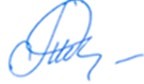 КОНКУРСНОЕ ЗАДАНИЕпо компетенции«ПОРТНОЙ»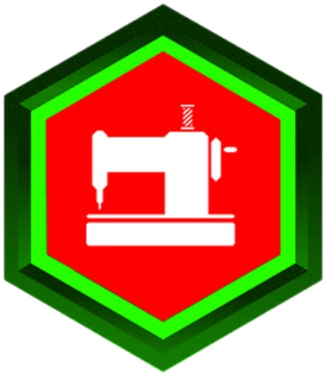 Москва,2024КОНКУРСНОЕ ЗАДАНИЕОписание компетенцииАктуальность компетенцииПортной (от др.-рус. порть «нарез, кусок ткани»)- ремесленная профессия по изготовлению одежды из текстильных полотен.Портной - человек, владеющий в совершенстве всеми приёмами пошива одежды от начала и до конца. Все вещи, изготовленные портным, являются эксклюзивными. В задачи портного входит соединение деталей кроя в готовое изделие, а иногда и раскрой материала. В настоящее время портной работает не только с тканью, но и с мехом, кожей, трикотажными полотнами. Используются также различные вспомогательные материалы: например, прокладочные и подкладочные материалы, фурнитура. Рабочими инструментами портного издревле являются игла, напёрсток, ножницы. С XIX века для соединения деталей одежды используется швейная машина.Портной – творческая, не теряющая популярность профессия в сфере оказания услуг. Ремонт и пошив изделий - услуга, которая востребована повсеместно всеми слоями населения. Портной изготавливает поиндивидуальным заказам швейные изделия различных ассортиментных групп и назначения,производит ремонт и переделку изделий, выполняя работыразличной степени сложности – от ремонта и пошива изделий из простых в обработке материалов, до создания эксклюзивных изделий со сложными отделками.Искусство портного состоит в создании оригинальных, неповторимых изделий, подчеркивающих индивидуальность заказчика.Профессии, по которым участники смогут трудоустроиться после получения данной компетенции.Областьпрофессиональной деятельности портного: индивидуальный пошив швейных изделий, подготовка изделий к примеркам, ремонт и обновление изделий.Специалист, обладающий компетенциями Портного, может трудоустроитьсявательепопошивуиремонтуодежды,вДоммоделей,на швейную фабрику или открыть свое дело.Для построения успешной карьеры, важно развивать надпрофессиональные навыки. Фокусировка на задачах, скорость реакции, внимательность к мелочам и хорошая память крайне важны для того, чтобы заказчик получил удовольствие от изготовленного портным изделия.Процесс этот творческий, бесконечно разнообразен и доступенбольшинству людей. Любой может проявлять здесь фантазию, своё мастерство и понимание прекрасного. Стремление выглядеть неповторимо вызывает у многих желание научиться шить.1.2.	Ссылканаобразовательныйи/илипрофессиональныйстандартТребования к квалификацииКраткое описание конкурсного заданияВремя выполнения задания для всех категорий участников4часа 00минут (астрономических) Задание состоит из 1 модуляУчастникам категории «Школьники» требуется изготовить модель женских брюк «бермуды», длиной чуть выше колена, с высокой посадкой, из джинсовой ткани. Широкий пояс, собран на сборку, с помощью эластичной тесьмы -резинки и завязывается съемным поясом на декоративный бант.Участникам категории «Студенты» требуется изготовить модель женских брюк «кюлоты» длиной до середины икры, из джинсовой ткани. С высокой посадкой, широким поясом и патами, прикреплёнными отделочными пуговицами к передней части пояса. Карманы на передних частях брюк с отрезной боковой частью.Участникам категории «Специалисты» требуется изготовить модель женских молодежных брюк в стиле «Палаццо» длиной до пола, из джинсовой ткани. Застежка – «гульфик» на тесьму-«молнию» расположена в среднем шве спереди. Брюки с высокой посадкой, широким поясом и патами, прикреплёнными отделочными пуговицами к передней части пояса. Карманы на передних частях брюк с отрезной боковой частью.Структура и подробное описание конкурсного заданияВ ходе выполнения конкурсного задания необходимо выполнить, пошив женских брюк по предоставленному крою основных деталей.Каждому участнику из отдельной категории предоставляется одинаковый крой брюк.Одинаковое бытовое или промышленное швейное оборудование для всех категорий участников.Для обеспечения равных условий участникам запрещается использовать на площадке иные материалы, кроме тех, что предоставлены организаторами.ПоистеченииотведенноговременинаМодуль1«Пошивбрюк»участник должен представить работу, на манекене.Параметры выполнения заданияПоследовательность выполнения заданияПоследовательность сборки изделия, участники всех категорий, выбирают сами.Категория«Школьники»Категория«Студенты»Категория«Специалисты»Технический рисунок модели брюкКатегория«Школьники»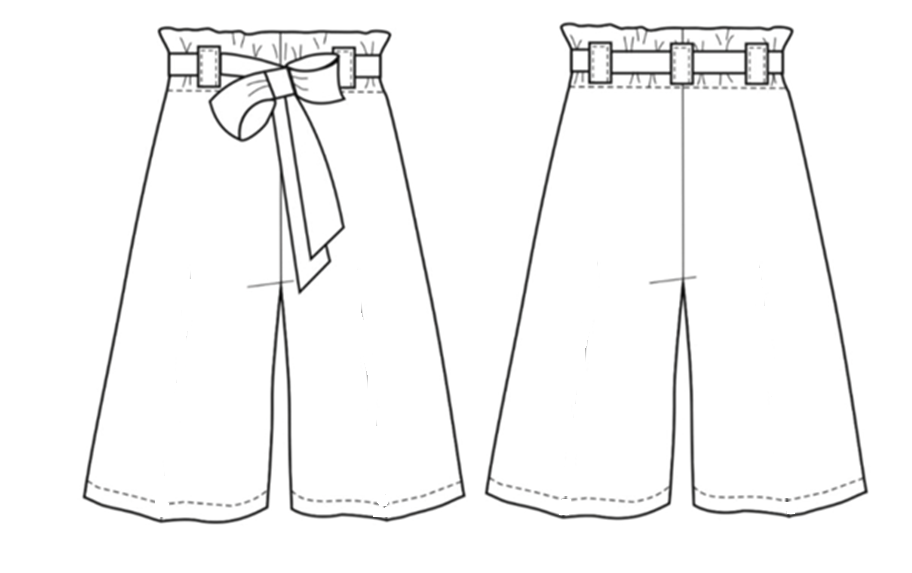 Категория«Студенты»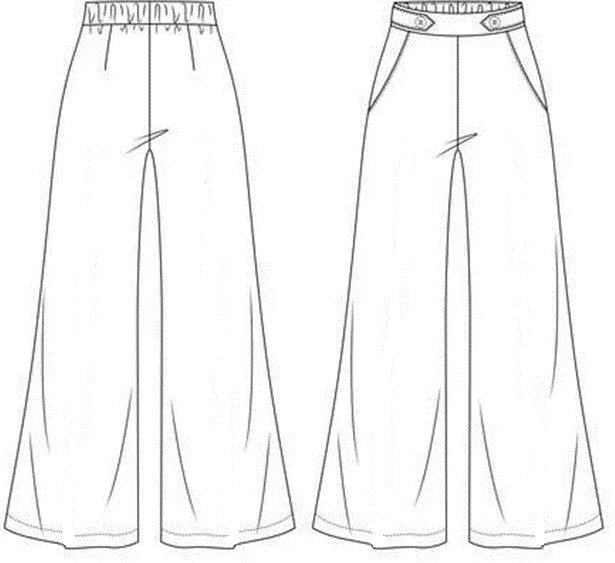 Категория«Специалисты»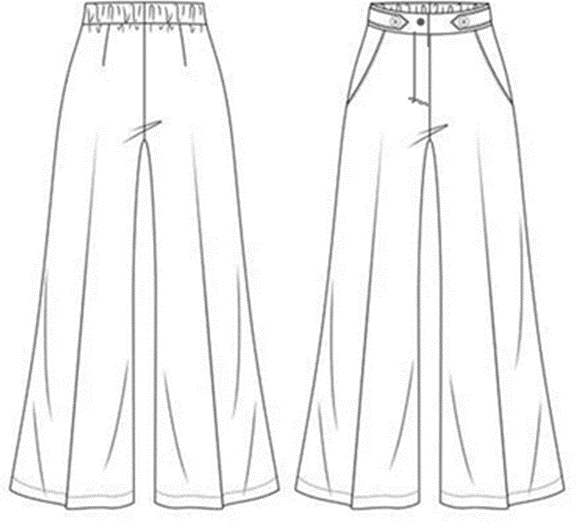 Спецификация деталей кроя брюкКатегория Школьники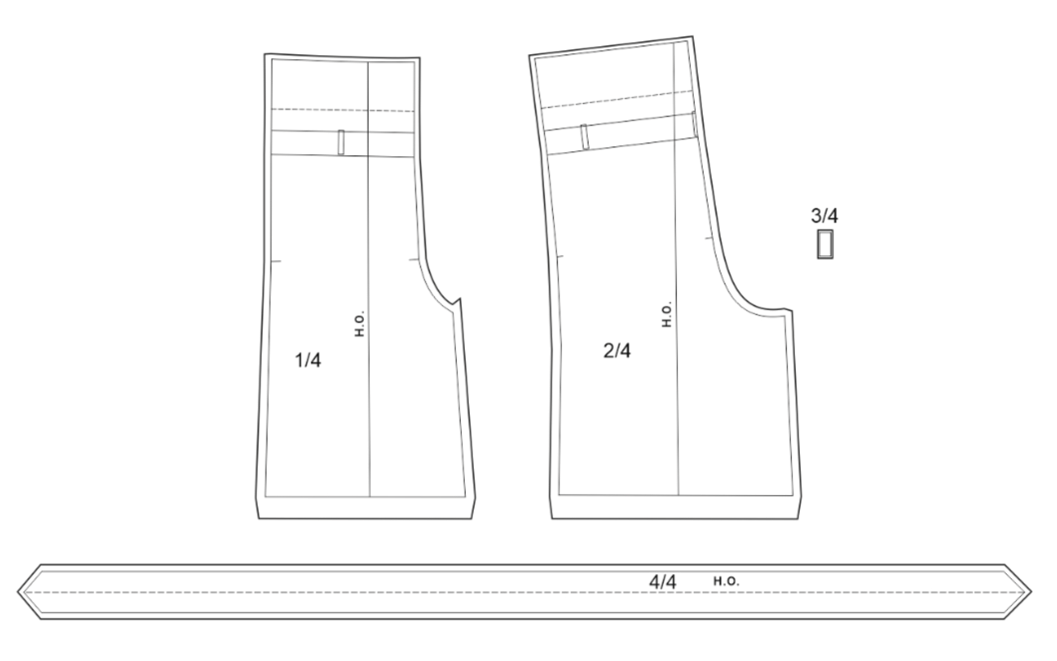 Категория «Студенты»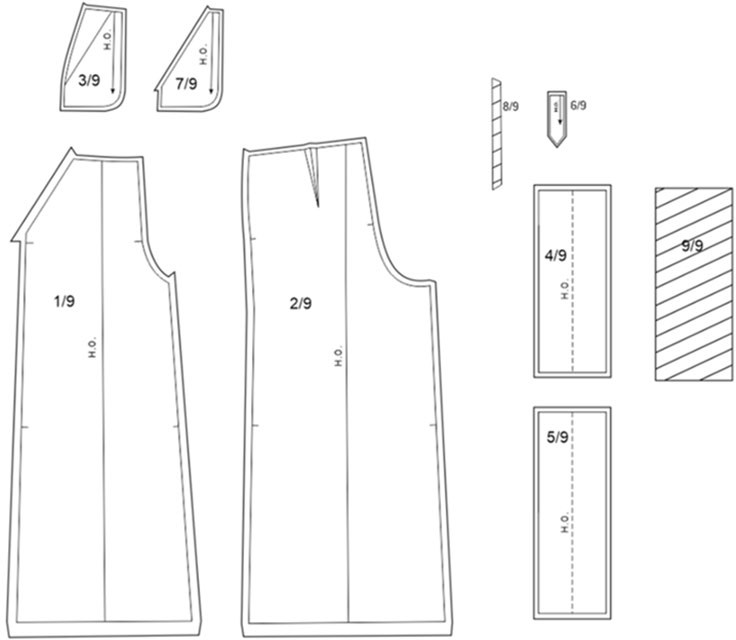 КатегорияСпециалисты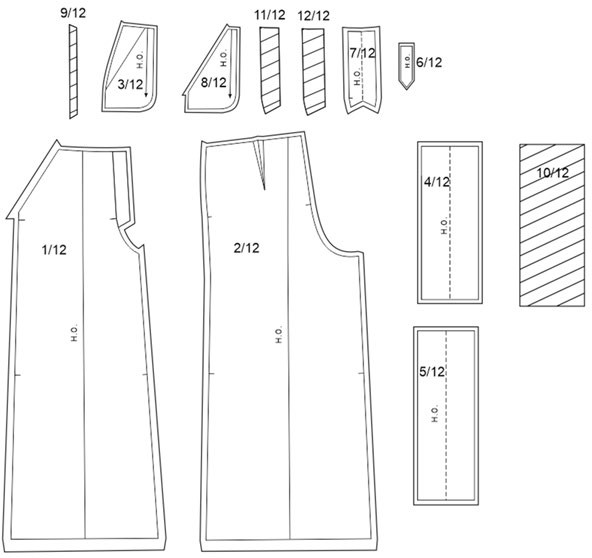 Критерии выполнения заданияКатегория ШкольникиКатегория СтудентыКатегория СпециалистыОсобые указания участникам чемпионата в компетенции «ПОРТНОЙ»Участник должен быть в рабочей одежде: фартук (передник); удобной обуви с закрытой пяткой, без высокого каблука. Длинные волосы убраны под косынку и/или заколку (резинку).Что можно иметь при себе на конкурсной площадке-личные инструменты и приспособления.Перечень разрешенных инструментов и приспособлений:Коробка, для хранения инструментов и приспособлений.Ножницы.Портновские булавки.Иглы.Лекала.Деревянная линейка.Колышек или приспособление для вывертывания.Наперсток.Сантиметровая лента.Портновский мел.Что не запрещается на конкурсной площадкеТочилка для мелаПрижимные грузикиПроутюжильник.Что нельзя на конкурсной площадкеКатегорически запрещается брать с собой на соревновательную площадку:Гаджеты.Телефон.Планшет.Схемы/ чертежи.Инструкционные карты.Образцы поузловой обработки изделия.Внесение 30% изменения конкурсного заданияДля проведения соревнований на чемпионатах, конкурсные задания, разработанные советами по компетенции «Портной» изменяют на 30%.Если конкурсное задание обнародуется заранее, то эксперты обязаны внести в него как минимум 30% изменений, в пределах ограничений по оборудованию, материалам и оснащению площадки, которые предоставляются организатором чемпионата.Экспертам предоставляется возможность участвовать во внесении 30% изменений в конкурсное задание (в соответствие с Регламентом чемпионата)Внесение изменений оформляется протоколом ознакомления экспертов с актуализированным конкурсным заданием и критериями оценки (после внесения 30% изменений) до начала чемпионата.Протоколы хранятся у Главного эксперта.Допустимые 30% изменения:1.	Изменить фирму и класс оборудования. Его количество на одного конкурсанта.2.	Изменить способ обработки любого узла изделия.3.	Уменьшить количество деталей кроя изделия из основной ткани.4.	Изменить количество дублированных деталей.5.	Изменить способ обработки соединительных швов.6.	Изменить способ обработки краевых швов.7.	Изменить наличие и ширину отделочных швов.8.	Уменьшить количество усложняющих элементов.9.	Изменить цветовую гамму ткани для пошива изделия.10.	Изменить цветовую гамму ниток для пошива изделия.11.	Изменить количество и форму фурнитуры для пошива изделия.12.	Изменить отделку изделия.13.	Изменить содержимое «Черного ящика», при его наличии.Недопустимые 30% изменения:Изменить наименование изделия.Изменить фасон изделия.Увеличить количество усложняющих элементов.Увеличить количество деталей кроя изделия из основной ткани.Изменить вид материала для пошива изделияПеречень необходимого оборудованияДля обеспечения равных условий участникам запрещается использовать на площадке иное оборудование и материалы, кроме тех, что предоставлены организаторами.Минимальные требования к оснащению рабочих мест с учетом всех основных нозологий.В соответствии с медицинскими показаниями участникам может быть разрешеноиспользоватьнеобходимоеоборудование–дополнительныеисточники освещения, увеличивающие линзы и т.п. Всё должно быть заранее согласовано с главным экспертом.Схема застройки соревновательной площадки компетенции портной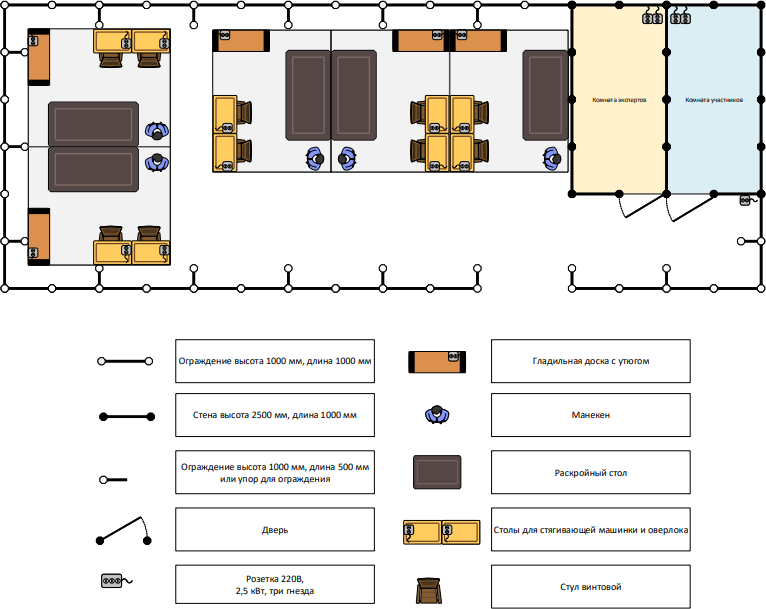 Требования охраны труда и техники безопасностиИнструкция по пожарной безопасности в учебно-производственных швейных мастерских ИОТ 055 – 2016Общие требования безопасностиНастоящая инструкция устанавливает основные требования безопасности в учебно-производственных швейных мастерских в соответствии требований «Правил пожарной безопасности в Российской Федерации» ППБ 01- 03 (в дальнейшем Правил).Лица, виновные в нарушении Правил, в зависимости от характера нарушений и их последствий, несут ответственность в дисциплинарном, административном или судебном порядке.Ответственность за противопожарное состояние учебно- производственной швейной мастерской возлагается на заведующего мастерскойПомещения мастерских должны постоянно содержаться в чистоте. Отходы (обрезки ткани, ниток), следует собирать и ежедневно выносить в контейнеры. Влажную уборку проводить ежедневно.Огнетушителидолжныразмещатьсявлегкодоступныхместахнавысоте не более 1,5 м, где исключено их повреждение, попадание на них прямых солнечных лучей, непосредственное воздействие отопительных и нагревательных приборов.Все эвакуационные проходы должны быть свободными, двери должны открываться в направлении выхода из помещения издания.В мастерской на видном месте должна быть вывешена табличка с номером телефона вызова пожарной охраны (01)В коридорах, на лестничных клетках и дверях, эвакуационных выходах должны иметься предписывающие и указательные знаки безопасности. Двери эвакуационных выходов закрываться только изнутри с помощью легко открывающихся запоров.Проектирование, монтаж, эксплуатацию электрических сетей, электроустановок и электротехнических изделий, а также контроль за их техническим состоянием необходимо осуществлять в соответствии с требованиями нормативных документов по электроэнергетике.Неисправные электросети и электрооборудование немедленно отключать до приведения их в пожар безопасное состояние.Электронагревательные приборы, настольные лампы, вентиляторы, радиоприемникиидругиетокоприемникидолжны включатьсявсетьтолько через штепсельные соединения заводского изготовления.Каждый работающий в мастерской эксперты и участники обязаны знать и выполнять Правила пожарной безопасности и не допускать действий, приводящих к возгоранию или пожару, знать местонахождение огнетушителей, уметь пользоваться ими.По окончании рабочего дня необходимо убрать материалы и заготовки со столов швейных машин и сложить их в отведенное место.Обесточить электрооборудование.ЗапрещаетсяКурение на территории и в помещениях (Федеральный закон от 23.02.2013г.№ 15-ФЗ ст.12, ч.1 «Об охране здоровья граждан от воздействия окружающего табачного дыма и потреблений табака»).Использовать электроприемники в условиях, не соответствующих требованиям инструкций организаций-изготовителей, или приемники, имеющие неисправности, которые в соответствии с инструкцией по эксплуатации могут привести к пожару, а также эксплуатировать электропровода и кабели с поврежденной или потерявшей защитные свойства изоляцией.Пользоваться электроутюгами, электроплитками, электрочайниками и другими нагревательными приборами, не имеющими устройств тепловой защиты, без подставок из негорючих теплоизоляционных материалов, исключающих опасность возникновения пожара.Пользоваться поврежденными розетками, выключателями, рубильниками и другим не исправным оборудованием.Применять нестандартные (самодельные) электронагревательные приборы, использовать некалиброванные плавкие вставки или другие самодельные аппараты защиты от перегрузки и короткого замыкания.Применять для целей отопления нестандартные электронагревательные приборы.Обертывать электролампы и светильники бумагой, тканью и другими горючими материалами, а также эксплуатировать светильники со снятыми колпаками (рассеивателями), предусмотренными конструкцией светильника.Загромождать эвакуационные пути и выходы (в том числе проходы, коридоры, тамбуры, лестничные клетки, марши лестниц, двери) различными материалами, изделиями, мусором и другими предметами, а также забивать двери эвакуационных выходов.Загромождать подходы к противопожарному инвентарю и общему силовому рубильнику.Оставлятьбезприсмотравключенныеэлектроприборы.Действия при возникновении пожараПри обнаружении пожара или возгорания немедленно сообщить по телефону01 о возникновениипожаравпожарнуюохрану поставитьвизвестность руководствоОтветственный за пожарную безопасность оповещает людей о пожаре, организует эвакуацию людей, осуществляет общее руководство по тушению пожара с помощью первичных средств пожаротушения.При возникновении возгорания немедленно обесточить электросеть за исключением осветительной сети.В случае возгорания масел, электрических проводов следует пользоваться песком, углекислотными или порошковыми огнетушителями.По прибытии пожарного подразделения мастер производственного обучения обязан проинформировать руководителя тушения пожара о конструктивныхитехнологическихособенностяхзданияшвейныхмастерских,принятых мерах и других сведениях, необходимых для успешной ликвидации пожара.Инструкция по охране труда для портных на ручных операцияхПеред началом работы проверить свое рабочее место; убедиться, что оно достаточно освещено и не загромождено.Проверить исправность используемых в работе инструментов и приспособлений.При использовании игл в работе: не брать иглу в рот, не отрывать нитку зубами,пользоватьсянаперстком,ненакалыватьиглу водежду дляеевременного хранения (т.к. игла может проникнуть в тело), хранить иглы в специальных мягких подушечках в отведенном месте, не бросать на пол сломанные иглы, случайно упавшую иглу поднять с пола.При использовании в работе ножей, ножниц, колышков и прочих приспособлений: острие инструмента направлять от себя в безопасном положении, не наклоняться низко к рабочему инструменту во избежание травмирования глаз и лица, соблюдать осторожность и не отвлекаться вовремя работы, хранить инструмент на рабочем месте в отведенных местах.По окончании работы убрать инструмент в отведенное место, тщательно убрать рабочее место.Инструкция	по	охране	труда	для	портных,	работающих	на стачивающих и специальных машинах всех типовПеред началом работы убедиться в исправности спецодежды, застегнуть ее на все пуговицы, волосы убрать под головной убор.Проверитьсвоерабочееместо,убедитьсявисправностимашинынахолостом ходу.Заправкунитей,сменуиглы,регулировкудлиныпетлипроизводить только при выключенном электродвигателе.Изделиепридерживатьрукамипообестороныиглы.Во избежание захвата волос и удара нитепритягивателем не наклоняться низко к машине.Снижатьскоростьмашинынаутолщенныхшвах.При выполнении работ с применением спецприспособлений и инструмента острые концы их должны быть направлены только от себя в безопасном направлении.Запрещается класть ножницы и нитки около приводного ремня. Хранить их необходимо в специально отведенном месте.Запрещается касаться иглы, открывать оградительные и предохранительные приспособления, снимать и надевать приводной ремень находу машины.Случайно попавшие в приводной ремень нитки, кусочки ткани ипрочее доставать при выключенном электродвигателе.Чистку и смазку машины производить при выключенном электродвигателе. При этом поворачивать машину на шарнирных петлях обеими руками.При замене игл пользоваться отверткой. Закрепляя иглодержатель правой рукой, левую руку держать выше уровня отвертки.Отработанные или сломанные иглы не бросать на пол, раскладывать в определенное место.При любых перерывах в работе выключать машину.По окончании работы выключить, вычистить и смазать машину. Убрать инструмент в отведенное для него место. Тщательно убрать рабочее место.Инструкция	по	охране	труда	для	портных,	работающих	на электрических утюгах (парогенераторах и пресса)Перед началом работы убедиться в исправности одежды, застегнуть ее на все пуговицы, волосы убрать под головной убор.Проверитьсвоерабочееместо,убедитьсявисправности	утюгаи подставки для утюга (парогенератора, пресса).Воизбежаниеожоговработатьутюгом(парогенератором,прессом) осторожно.Не перегревать утюг (парогенератор, пресс) во избежание возникновения пожара.Не стучать утюгом (парогенератором) по обрабатываемым изделиям, во избежание расшатывания утюгом в соединениях токоведущих частей с корпусом.Увлажнятьизделияилидеталитолькопульверизатором.Прилюбойнеисправности,особенноприощущениитока,выключить утюг (парогенератор, пресс) и сообщить мастеру.Послеустранениянеисправностейприступитькработесразрешения мастера.Прилюбыхперерывахвработевыключатьутюг(парогенератор,пресс).По	окончании	работы	выключить	утюг	(парогенератор,	пресс), тщательно убрать рабочее место.Наименованиепотенциального работодателя, работодателя-партнера.КонтактыООО«Военторг–Ритейл»Россия125319г.Москва,Кочновскийпроезд,д.5,стр.7,3этаж,помещение№II Телефон+7 (495) 228-72-05ООО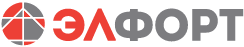 Россия127083г.Москваул.8Марта,1,стр.12Телефон+7(495)925-65-00ШкольникиСтудентыСпециалисты29.01.07 Портной29.01.07 Портной29.01.07 ПортнойПриказ Министерства образованияинаукиРФот2 августа 2013 г. N 770 "Об утверждении федерального государственного образовательного стандарта среднегопрофессионального образования по профессии29.01.07 Портной"Приказ Министерства образованияинаукиРФот2 августа 2013 г. N 770 "Об утверждении федерального государственного образовательного стандарта среднегопрофессионального образования по профессии29.01.07 Портной"Приказ Министерства образованияинаукиРФот2 августа 2013 г. N 770 "Об утверждении федерального государственного образовательного стандарта среднегопрофессионального образования по профессии29.01.07 Портной"Приказ Министерства образования и науки от 9апреля2015№390«Овнесении изменений в федеральные государственные образовательные стандарты среднего профессионального образования».Приказ Министерства образования и науки от 9апреля2015№390«Овнесении изменений в федеральные государственные образовательные стандарты среднего профессионального образования».Приказ Министерства образования и науки от 9апреля2015№390«Овнесении изменений в федеральные государственные образовательные стандарты среднего профессионального образования».Профессиональный стандарт Специалист по ремонту и индивидуальному пошиву швейных, трикотажных, меховых, кожаных изделий, головных уборов, изделий текстильной галантереи(утв. приказом Министерства труда исоциальнойзащитыРФот21 декабря 2015г. N1051н)Профессиональный стандарт Специалист по ремонту и индивидуальному пошиву швейных, трикотажных, меховых, кожаных изделий, головных уборов, изделий текстильной галантереи(утв. приказомМинистерстватрудаи социальной защиты РФ от 21 декабря 2015г. N1051н)ШкольникиСтудентыСпециалистыЗнать:формудеталейкроя;названиядеталей кроя;определениедолевойи уточной нити;заправку универсальногоЗнать:формудеталейкроя;названиядеталей кроя;определениедолевой и уточнойнити;заправку универсального и специальногошвейногооборудования;Необходимыезнания:классификация и ассортиментшвейных изделий;виды и ассортимент текстильныхматериалов,ихиспециальногошвейного оборудования;регулировкунатяжения верхнейинижнейнитей;оборудование для влажно-тепловыхработи способы ухода за ним;правила безопасного труда при выполнении различныхвидовработи пожарной безопасности. Уметь:сопоставлять наличие количествадеталейкроя изделия с эскизом;визуальноопределять правильность выкраивания деталей кроя;техническиетребования кВТО деталей изделия;выбирать технологическую последовательность обработки изделия;применятьсовременные методы обработки изделия;выполнятьвнутренние, краевые и отделочные швы.Иметьпрактический опыт:изготовленияшвейных изделий;работы с эскизами; распознаваниясоставных частей деталей изделияи его конструкций;определения свойства применяемогоматериала;работы на различном швейномоборудованиис применением средств малой механизации;выполнениявлажно тепловых работ.причинывозникновениянеполадоки их устранение;регулировкунатяженияверхнейи нижней нитей;оборудованиедлявлажно-тепловых работ и способы ухода за ним;правила безопасного труда при выполненииразличныхвидовработи пожарной безопасности;современноеоборудование;технологическийпроцесс изготовления изделия;технические требования к выполнениюоперацийВТОизделия. Уметь:сопоставлятьналичиеколичества деталей кроя с эскизом изделия;-визуальноопределятьправильность выкраивания деталей кроя;заправлять, налаживать и проводить мелкийремонтшвейногооборудования; пользоваться оборудованием для выполнения влажно-тепловых работ;соблюдатьтребованиябезопасного труда на рабочих местах и правила пожарной безопасности;выбирать технологическую последовательность обработки швейногоизделиявсоответствиис изготавливаемой моделью индивидуально;применятьсовременныеметоды обработки швейного изделия;читатьтехническийрисунок;выполнятьоперациивлажно-тепловой обработки в соответствии с нормативными требованиями;-пользоватьсяинструкционно- технологическими картами;пользоватьсятехническими условиями;выполнятьвнутренние,краевыеи отделочные швы.Иметьпрактический опыт:изготовленияшвейныхизделий;работысэскизами;распознавания составных частей деталей и его конструкций;определениясвойстваприменяемого материала;работы на различном швейном оборудованиисприменениемсредств малой механизации;выполнениявлажнотепловых работ.основные свойства;назначение, устройство, принципыирежимыработы швейного оборудования и оборудования для влажно- тепловой обработки, применяемого при пошиве изделия;правилазаправки,чистки, смазки швейного оборудования, виды основных неполадок и способы их устранения;технологииизготовления швейных изделий различного ассортимента;способы и приемы выполнения ручных, машинных работ, операций влажно-тепловойобработки при изготовлении изделия;способы осуществления внутрипроцессногоконтроля качества изготовления изделия;основныевидыотделок изделия;требованияохранытруда, пожарной безопасности.Необходимыеумения:осуществлять отшив изделияиндивидуально;выполнять трудовые действия с соблюдением требованийохранытруда, электробезопасности, гигиены труда, пожарной безопасности;использовать швейное оборудование и оборудование для влажно- тепловойобработкиизделия;осуществлять текущий уход за швейным оборудованием и оборудованиемдлявлажно- тепловой обработки;пользоваться инструментами и приспособлениямипри пошиве изделия;применять операционно- технологическиекартыпри изготовлении изделия;Профессиональныекомпетенции:ПК1.1.Проверятьналичиедеталейкроя в соответствии с эскизом.ПК 1.3. Обслуживать швейное оборудование и оборудование для влажно-тепловойобработкиузлови изделий.ПК 1.4. Выполнять поэтапную обработкушвейныхизделийразличного ассортимента на машинах или вручную индивидуально.ПК1.5.Формироватьобъемнуюформу полуфабриката изделия с использованием оборудования для влажно-тепловой обработки.ПК1.6.Соблюдатьправила безопасности труда.ПК1.7.Пользоватьсятехнической, технологической и нормативной документацией.ПК2.1.Выполнятьпоузловойконтроль качества швейного изделия.ПК2.2.Определятьпричины возникновениядефектовпри изготовлении изделий.ПК2.3.Предупреждатьиустранять дефекты швейной обработкиПК3.4.Соблюдатьправила безопасности труда.выполнять технологические операции поизготовлениюизделияна оборудовании и вручную в соответствии с государственными стандартами, техническими условиями и установленной в задании технологией обработки;определять дефекты обработкииокончательной отделки изделия.Трудовыедействия:получение и проверка деталейкрояизделияна основе эскиза;изготовлениеизделияпо индивидуальнымзаказам;осуществлениевнутри процессного контроля качества изготовления изделия;выполнениеокончательной влажно-тепловой обработки изделия;подготовкавыполненного заказа по изготовлению изделияк сдаче заказчику.Наименование категорииучастникаНаименование модуляВремя проведениямодуляПолученныйрезультатШкольник иМодуль1. Пошив брюк04 часа00 минутБрюки бермуды для женщин младшей возрастной группы из джинсовой ткани.Пояс цельнокроеный с эластичной тесьмой и пятью шлевками для поддержания съемного пояса. Съемный пояс завязывается спереди на бант. Ширина съемного пояса в готовом виде 4,5 см, длина 150 см.Размер шлевки в готовом виде: ширина 2см, длина5,5см. По сгибам шлевок проходят отделочные строчки шириной 0,1-0,2 см.Месторасположение шлевок: две шлевки на уровне середины передних половин брюк симметрично среднему шву, одна шлевка на уровне среднего шва задних половин брюк, две шлевки симметрично среднему шву задних половин брюк, посередине между шлевками на передних половинах и шлевкой на уровне среднего шва. На поясе шлевки располагаются на одинаковом расстоянии от верхнего сгиба и шва застрачивания. Расстояние от верхнего края брюк до шлёвки–3,0 см.Верхний срез брюк обработан швом вподгибку с открытым обметанным срезом, ширина подгибки 9см, ширина шва- 8,5 см. На поясе имеется отделочная строчка, расположенная на 4 см ниже верхнего края брюк. Эластичная тесьма вставлена в нижнюю часть пояса.Длина «бермуд»- 55. 0 см Ширина брюк по низу 40.0 см. Низ изделия обработан швом вподгибку с закрытым срезом. Ширина подгибки 2,0 см.По низу изделия проложена строчка, ширина шва 1,9 см.Рекомендуемый размер: Рост164-170Обхват груди(III) 88-92.Обхват бедер 92-96. Полнотная группа -1СтудентыМодуль1. Пошив брюк04 часа00 минутБрюки –«кюлоты» для женщин младшей возрастной группы из джинсовой ткани.Пояс шириной 6.0см.состоитиз двух частей.В боковых швах пояса обработаны паты, шириной 4,0 см, которые прикреплены отделочными пуговицами к передней части пояса. На участке задних частей брюк пояс собран на эластичную тесьму.Внутренний срез пояса обметан.Карманы на передних частях брюк с отрезной боковой частью. Длина входа в карман 18.0 см.На задних частях брюк обработаны талиевые вытачки.Длина брюк – «кюлот» 80. 0 см. Ширина брюк по низу40.0см. Низ изделия обработан швом вподгибку с закрытым срезом. Ширина подгибки 2,0 см.По низу изделия проложена строчка, шириной шва 1,9 см.Рекомендуемый размер: Рост 164-170 Обхват груди(III)88-92. Обхват бедер 92-96.Полнотная группа-1СпециалистыМодуль1. Пошив брюк04 часа00 минутБрюки в стиле «Палаццо» для женщин младшей возрастной группы из джинсовой ткани.Притачной пояс шириной 6.0 см. состоит из двух частей, застёгивается на кнопку. В боковых швах пояса, обработаны паты, шириной 4,0 см., которые прикреплены отделочными пуговицами к передней части пояса. На участке задних частей брюк пояс собраннаэластичнуютесьму.Внутреннийсрезпояса обметан.Передниечастибрюк–сзастежкойпотипу«гульфик» в среднем шве на тесьму «молния». Длина застежки 18,0 см.На задних частях брюк обработаны талиевые вытачки.Карманынапереднихчастяхбрюксотрезной боковой частью. Длина входа в карман 18.0 см.Длинабрюк 105.0см.Ширинабрюк понизу40.0 см.	Низ	изделия	обработан	швом	вподгибку	сзакрытымсрезом.Ширинаподгибки 2,0см.Понизуизделияпроложенастрочка,шириной шва 1,9 см.Рекомендуемый размер: Рост 164-170Обхватгруди(III)88-92.Обхватбедер92-96. Полнотная группа -1№Наименованиеоперации1.Обработатьмелкие детали2.Выполнить ВТО3.Обработать боковые срезы4.Обработать шаговые срезы5.Обработать средние срезы6.Обработать верхний срез поясом7.Обработать низ брюк8.Обработать съёмный пояс9.Выполнить окончательную отделку брюк и ВТО10.Продеть съёмный пояс в шлёвки№Наименованиеоперации1.Обработать мелкие детали2.Обработать вытачки3.Выполнить ВТО4.Обработать карманы5.Обработать боковые срезы6.Обработать шаговые срезы7.Обработать средние срезы8.Обработать верхний срез поясом9.Обработать срез низа изделия10.Выполнить окончательную отделку изделия и ВТО№Наименованиеоперации1.Обработатьпаты2.Обработатьвытачки3.ВыполнитьВТО4.Обработатькарманы5.Обработатьбоковыесрезы6.Обработатьшаговыесрезы7.Обработатьсредний срез8.Обработатьзастежку–«гульфик»всреднемсрезе9.Обработатьпояс10.Обработатьверхнийсрезбрюкпоясом11.Обработатьсрез низабрюк12.ВыполнитьокончательнуюотделкубрюкиВТО№ деталиВид материалаНаименованиедеталиКоличество деталей в крое1/4Джинсовая тканьПередняя часть брюк, цельнокроеная с поясом22/4Джинсовая тканьЗадняя часть брюк, цельнокроеная с поясом23/4Джинсовая тканьШлёвки54/4Джинсовая тканьПояс съёмный1№ деталиВид материалаНаименование деталиКоличество деталей вкрое1/9Джинсовая тканьПередняя часть брюк22/9Джинсовая тканьЗадняя часть брюк23/9Джинсовая тканьБоковая часть, цельнокроеная с подкладкой кармана24/9Джинсовая тканьПередняя часть пояса15/9Джинсовая тканьЗадняя часть пояса16/9Джинсовая тканьПаты47/9Подкладочная тканьПодкладка кармана28/9Прокладочныйматериалс термоклеевым покрытиемПрокладка входа в карман29/9Прокладочный материал с термоклеевым покрытиемПрокладка передней части пояса1№ деталиВидматериалаНаименованиедеталиКоличестводеталей в крое1/12ДжинсоваятканьПередняячастьбрюк22/12ДжинсоваятканьЗадняячасть брюк23/12ДжинсоваятканьБоковаячасть,цельнокроенаяс подкладкой кармана24/12ДжинсоваятканьПередняячастьпояса15/12ДжинсоваятканьЗадняячасть пояса16/12ДжинсоваятканьПаты47/12ДжинсоваятканьОткосок18/12ПодкладочнаятканьПодкладкакармана29/12Прокладочныйматериалс термоклеевымпокрытиемПрокладкавходавкарман210/12Прокладочныйматериалс термоклеевымпокрытиемПрокладкапереднейчастипояса111/12Прокладочныйматериалс термоклеевымпокрытиемПрокладкапереднейчасти откоска112/12Прокладочныйматериалс термоклеевымпокрытиемПрокладкагульфика1№Критерии аспектовМаксим альное кол-во аспектовОценочные аспектыИзмеримые аспекты12345Модуль1. Пошив женских брюкМодуль1. Пошив женских брюк1.Соблюдение правил безопасности Правила безопасности не нарушены. Рабочее место содержалось в чистоте.Соблюдались правила безопасности во время выполнения ручных, машинных и утюжильных работ. Пространство рабочего места во время и по окончании работы без производственного мусора33-2.Общее впечатление:Изделие соответствует эскизу/техническому рисунку.Отсутствуют загрязнения, следы мела, мелкого мусора. Отсутствуют «навалы», ласы, опалы, замины, разрезы, заломы.66-Соблюдение заданных основных параметров3.Длина шорт от сгиба цельнокроеного пояса (55,0 ± 0,2) см.4-44.Ширина шва подгибки (8,5см.±0,1) см.5-55.Ширина подгибки верхнего среза (9,0±0,1) см.5-56.Размеры шлёвок по ширине (2.0±0,2)см. и по длине в готовом виде (5,5 ± 0,2) см.5-57.Расстояние от верхнего края до строчки (4,0±0,2) см.5-58.Ширина подгибки низа (2,0±0,1)см.5-59.Отделочная строчка по низу шорт шириной (1,9 ± 0,1) см.5-5Качество сборки10.Обработка боковых швов:Отсутствие нарушения целостности машинных строчек. Одинаковая ширина швов по всей длине. Наличие всех строчек стачивания4-411.Обработка шаговых швов:Отсутствие нарушения целостности машинных строчек. Одинаковая ширина швов по всей длине. Отсутствие разнонаправленности швов.4-412.Обработка среднего шва:Отсутствие	нарушения	целостности	машинных4-4строчек. Одинаковая ширина швов по всей длине. Наличие всех строчек стачивания. Влажно-тепловые операции в соответствии	с	техническими условиями. Отсутствует разнонаправленность шва.13.Обработка		верхнего		среза	с		лицевой стороны:	Отсутствие	нарушения		целостностистрочек.	Отсутствие натяжения или слабины материала.3314.Обработка	верхнего	среза	с	изнаночной стороны:Отсутствие	нарушения	целостности	строчек. Отсутствие натяжения или слабины материала33Итого:611546Вариативная часть/  региональный модульВариативная часть/  региональный модуль15.Обработка шлёвок:- аккуратность обработки и соединения с изделием;-качество строчек;- наличие отделочных строчек;-ширина шлевки одинаковая по всей ее длине;- одинаковая ширина и длина шлевок между собой;- расположение в соответствии с указанным в описании13-1316.Обработка низа:-качество строчки (отсутствие пропусков стежков, нарушения целостности, натяжения или слабины материала и нитей в строчках); наличие закрепок;-подгибка низа не перекручена;- совпадение швов стачивания со швами на подгибке; -отсутствие перекоса шва подгибки; - подгибка низа одинаковая по всей длине;- подгибка низа левой и правой части брюк одинаковая;-качество утюжки узла в целом7-717.Обработка съемного пояса: -одинаковая ширина пояса по всей длине;-отсутствие перекоса срезов;-качество выправления углов и обтачного шва-симметричность углов пояса;-качество обработки отверстия для вывёртывания -качество выполнения утюжки узла. 19-19Итого:39-39Общее количество балловОбщее количество баллов1001585№Критерии аспектовМаксим альное кол-во аспектовОценочные аспектыИзмеримые аспекты12345Модуль1. Пошив женских брюкМодуль1. Пошив женских брюк1.Соблюдение правил безопасности, соответствующих профессии. Содержание рабочего местаСоблюдались правила безопасности во время выполнения ручных, машинных и утюжильных работ. Пространство рабочего места, во время и по окончанию работы без производственного мусора33-2.Общее впечатление:Изделие соответствует эскизу / техническому рисунку. Отсутствуют загрязнения, следы мела, мелкого мусора. Отсутствуют «навалы», ласы, опалы, замины, разрезы, заломыОтсутствуют загрязнения, следы мела, мелкого мусора. Отсутствуют «навалы», ласы, опалы, замины, разрезы, заломы.66-Соблюдение	заданных	основных параметров3.Длина брюк(80,0±0,2)см.5-54.Ширина пояса(6,0±0,1)см.5-55.Длина входа в карман (18.0±0,5)см5-56.Ширина брюк понизу (40,0±0,2)см5-57.Ширина подгибки низа (2,0±0,1)см5-58.Отделочная строчка по низу изделия шириной (1,9 ± 0,1) см5-5Качество сборки9.Обработка боковых швовОтсутствие искривления строчек. Целостность не нарушена. Одинаковая ширина швов по всей длине. Входы в карман симметричны. В наличие строчки настрачивания. Соединительные швы ровные, цельные. Ширина швов одинаковая. Входы в карманы не растянуты. Отсутствие разнонаправленности швов5-510.Обработка карманов в швах:Входы в карман симметричны. В наличии строчки настрачивания. Соединительные швы ровные, цельные. Ширина швов одинаковая85311.Обработка шаговых швов:Отсутствие искривления строчек. Целостность не нарушена. Одинаковая ширина швов по всей длине. Отсутствие разнонаправленности швов.5-512.Обработка среднего шва:Отсутствие искривления строчек. Целостность не нарушена. Одинаковая ширина швов по всей длине. Наличие всех строчек стачивания. Влажно-тепловые операции в соответствии	с	техническими условиями. Отсутствие разнонаправленности шва.5-513.Обработка вытачек:Строчки целые, ровные. Нет натяжения и слабины материала или ниток. Закрепки чистые, ровные.Вытачки симметричны. Нет разнонаправленности. ВТО выполнено.33Итого:651748Вариативная часть/ региональный модульВариативная часть/ региональный модульВариативная часть/ региональный модульВариативная часть/ региональный модульВариативная часть/ региональный модуль14.Обработка пояса:- качество строчек;-равномерность ширины пояса;-отсутствие перекоса на поясе;-качество выполнения утюжки узла;-равномерность сборки на эластичную тесьму7-715.Обработка пат:-одинаковая ширина пат по всей длине;-отсутствие перекоса сторон;-симметричность пат, в том числе углов;-симметричность расположения пат на поясе;-качество выполнения утюжки узла15-1516Крепление пуговиц:-качество выполнения ручных работ;- нитки не спутаны;-отсутствие вытянутых ниточных петель;-отсутствие видимых узлов нитей пришивания пуговиц;-одинаковое расположение пуговиц;-работы выполнены в два сложения нитки.Отсутствие смещения пат из-за пришивания пуговиц. 8-817Качество обработки низа изделия:-качество строчки (отсутствие пропусков стежков, нарушения целостности, натяжения или слабины материала и нитей в строчках); наличие закрепок;-подгибка низа не перекручена;- совпадение швов стачивания со швами на подгибке; -отсутствие перекоса шва подгибки; - подгибка низа одинаковая по всей длине;- подгибка низа левой и правой части брюк одинаковая;-качество утюжки узла в целом5-5Итого:35-35Общее количество баллов1001783№КритерииаспектовМаксим альное кол-во аспектовОценочныеаспектыИзмеримыеаспекты12345Модуль1.ПошивженскихбрюкМодуль1.Пошивженскихбрюк1.Соблюдениеправилбезопасности, соответствующих профессии.Соблюдались правила безопасности во время выполнения ручных, машинных и утюжильных работ.Пространстворабочегоместавовремяипо окончаниюработыбезпроизводственногомусора33-2.Общеевпечатление:Изделие соответствует эскизу / техническому рисунку.Отсутствуютзагрязнения,следымела, мелкогомусора.Отсутствуют«навалы»,лассы, опалы, замины, разрезы, заломыОтсутствуютзагрязнения,следымела,мелкого мусора. Отсутствуют «навалы», лассы, опалы, замины, разрезы, заломы.66-Соблюдение	заданных	основных параметров3.Длинабрюк(105,0±0,2)см.5-54.Ширинапояса(6,0±0,1)см.5-55.Длинавходавкарман(18.0±0,1)см5-56.Ширинабрюкпонизу(40,0±0,2)см5-57.Ширинаподгибкиниза(2,0±0,1)см5-58.Отделочнаястрочкапонизуизделия шириной (1,9 ± 0,1) см5-5Качествосборки9.Обработкабоковыхшвов:Целостность строчек не нарушена. Одинаковая ширина швов, по всей длине. В наличие строчки настрачивания. Отсутствие разнонаправленности швов.5-510.Обработкакарманов:Входы в карман симметричны. Соединительные швыровные,цельные.Ширинашвоводинаковая.Входывкарманынерастянуты.5-511.Обработкашаговыхшвов:Целостность машинных строчек не нарушена. Одинаковаяширинашвовповсейдлине.Отсутствиеразнонаправленностишвов.5-512.Обработкасреднегошва:Отсутствие искривления швов. Целостность не нарушена. Наличие всех строчек стачивания среднегошва. Влажно-тепловые операции в5-5соответствии	с	техническими	условиями. Отсутствует разнонаправленность шва.13.Обработказастёжки«гульфик»Нет излишнего захода сторон застёжки друг на друга.Зубцызастежкиневидны.Нетнатяженияили слабины материала. Закрепки чистые, ровные.Отделочная строчка и закрепки качественные, выполнены по техническим условиям. Строчки ровные, отсутствуют пропуски стежков, не нарушена целостность, нет лишних нитей.835Итого:671255Вариативнаячасть/региональныймодульВариативнаячасть/региональныймодуль14Обработкавытачек515Обработкапояса816Обработкапат1417Креплениепуговиц/кнопок319Качествообработкинизаизделия3Итого:33Общееколичествобаллов100ПЕРЕЧЕНЬШВЕЙНОГООБОРУДОВАНИЯНА1-гоУЧАСТНИКА КАТЕГОРИИ ШКОЛЬНИКИПЕРЕЧЕНЬШВЕЙНОГООБОРУДОВАНИЯНА1-гоУЧАСТНИКА КАТЕГОРИИ ШКОЛЬНИКИПЕРЕЧЕНЬШВЕЙНОГООБОРУДОВАНИЯНА1-гоУЧАСТНИКА КАТЕГОРИИ ШКОЛЬНИКИПЕРЕЧЕНЬШВЕЙНОГООБОРУДОВАНИЯНА1-гоУЧАСТНИКА КАТЕГОРИИ ШКОЛЬНИКИПЕРЕЧЕНЬШВЕЙНОГООБОРУДОВАНИЯНА1-гоУЧАСТНИКА КАТЕГОРИИ ШКОЛЬНИКИПЕРЕЧЕНЬШВЕЙНОГООБОРУДОВАНИЯНА1-гоУЧАСТНИКА КАТЕГОРИИ ШКОЛЬНИКИ№ п/пНаименованиеФото оборудования или инструмента, или мебелиТехническиехарактеристики оборудования, инструментов и ссылка на сайт производителя, поставщикаЕд. измеренияНеобходимоекол- во1.Швейная машина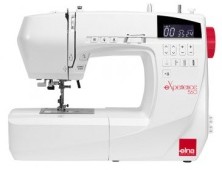 Типмашины:компьютерная. Прошиваемые материалы: легкие/средние/тяжелые (джинсовая, легкая кожа).Типчелнока:горизонтальный ротационный.Максимальнаяскорость шитья: 860 ст/мин.Минимальнаяскоростьшитья: 700 ст/мин.Регулировкадлиныстежка:отШт.10 до 5 мм.Регулировкаширинызигзага: от 0 до 7 мм.Потребляемаямощность:45 Вт.2.Швейная машина (овелок)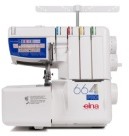 Регулировкашириныобреза ткани.Отключение ножа. Количествоопераций:12 Потребляемаямощность: 105Вт.Шт.13.Гладильная доска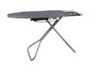 Многофункциональная гладильная доска.Размер гладильной поверхности(ДхШ): 1200х450мм.Высота гладильной поверхности:760-1000мм.Регулировкавысоты:6 позиций.Подставкадляпарогенератора (240х355 мм)Мощность: 220Вт. Напряжение: 220В.Шт.14.Электроутюг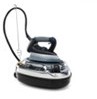 Утюгпозволяетотглаживать вещи в вертикальном положении, не снимая их с вешалки, струей «сухого» пара.Вкомплекте:тефлоновая насадка с фиксатором и упором из силикона.Давлениепара,max:3,5бар. Функция вертикального глажения: наличие.Бойлер находится внутри стальногонаружногокорпуса Ручка утюга: пробка.Напряжение:220В.Потребляемаямощность:2150 Вт.Шт.15.Манекен портновский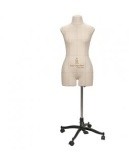 Вкомплекте:манекенистойка Основа: эластичный полимерный материал.В манекен можно втыкать иголки, булавки под любым углом, на нем можно отпариватьигладитьодежду. Размер модели: 42 (44).Ростманекена:170см. Длина спинки: 40 см.Шт.1Основание:четырёхконечное. Колес: 4 шт.6.Специализированный раскройный стол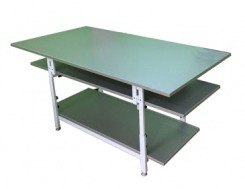 Специализированный раскройныйстолсизменяемой высотой и геометрией рабочей поверхности.Описаниеикомплектация: Каркас стола:высотакаркасастола:750-900 мм (с возможностью увеличения до 1000 мм); каркас стола состоит из двух металлических элементов (основание и рама), Столешницы: 3 шт.Размерыстолешниц:950х1900мм (стандартная);600х1900мм (малая);600х1550мм(нижняя полка).Шт.17.Портновская колодка«Рукав узкий»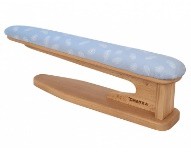 Тип: узкий рукав. Назначение: для влажно- тепловойобработкиизделий. Материал: высококачественныйдубили бук с глубокой полировкой. Длина: 610 мм.Ширина:110х90мм. Высота: 185 мм.Шт.18.Портновская колодка«Утюжок двухсторонний»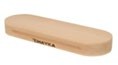 Тип: утюжок двухсторонний. Назначение: охлаждение участков ткани после утюжки засчетвысокойтеплоёмкости. Материал: высококачественный дуб или бук с глубокой полировкой.Длина: 280 мм.Ширина:90мм.Высота:45мм.Шт.19.Лампадля швейной машиныс магнитным фиксированным основанием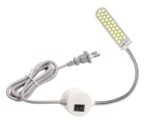 Тип: светодиодная Энергосберегающая Мощность: 2 ВтСвет:холодныйбелый Форма колбы: трубкаШт.2ПЕРЕЧЕНЬШВЕЙНОГООБОРУДОВАНИЯНА1-гоУЧАСТНИКА КАТЕГОРИИ СТУДЕНТЫ, СПЕЦИАЛИСТЫПЕРЕЧЕНЬШВЕЙНОГООБОРУДОВАНИЯНА1-гоУЧАСТНИКА КАТЕГОРИИ СТУДЕНТЫ, СПЕЦИАЛИСТЫПЕРЕЧЕНЬШВЕЙНОГООБОРУДОВАНИЯНА1-гоУЧАСТНИКА КАТЕГОРИИ СТУДЕНТЫ, СПЕЦИАЛИСТЫПЕРЕЧЕНЬШВЕЙНОГООБОРУДОВАНИЯНА1-гоУЧАСТНИКА КАТЕГОРИИ СТУДЕНТЫ, СПЕЦИАЛИСТЫПЕРЕЧЕНЬШВЕЙНОГООБОРУДОВАНИЯНА1-гоУЧАСТНИКА КАТЕГОРИИ СТУДЕНТЫ, СПЕЦИАЛИСТЫПЕРЕЧЕНЬШВЕЙНОГООБОРУДОВАНИЯНА1-гоУЧАСТНИКА КАТЕГОРИИ СТУДЕНТЫ, СПЕЦИАЛИСТЫ№ п/пНаименованиеФото оборудования или инструмента, или мебелиТехническиехарактеристики оборудования, инструментов и ссылка на сайт производителя, поставщикаЕд. измеренияНеобходимоекол- во1.Прямострочная промышленная швейная машина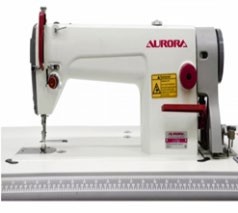 Одноигольная машина челночного стежка с нижним транспортером Автоматическая универсальнаяпрямострочнаямашинаПрямойприводТипминимальнойсмазки Применение:Длястачиваниялёгкихи средних материаловШт.12.Промышленный3-хниточный оверлок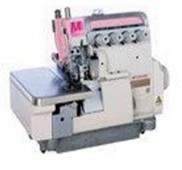 Тип оверлокШвейныеоперации Число нитей 3Максимальнаявысотаподъема лапки 5.5 ммШт.13.Гладильная доскаМногофункциональная гладильная доска.Размер гладильной поверхности(ДхШ): 1200х450мм.Высота гладильной поверхности:760-1000мм.Регулировкавысоты:6 позиций.Подставкадляпарогенератора (240х355 мм)Мощность: 220Вт. Напряжение: 220В.Шт.14.ЭлектроутюгУтюгпозволяетотглаживать вещи в вертикальном положении, не снимая их с вешалки, струей «сухого» пара.Вкомплекте:тефлоновая насадка с фиксатором и упором из силикона.Давлениепара,max:3,5бар. Функция вертикального глажения: наличие.Шт.1Бойлер находится внутри стальногонаружногокорпуса Ручка утюга: пробка.Напряжение:220В.Потребляемаямощность:2150 Вт.5.Манекен портновскийВкомплекте:манекенистойка Основа: эластичный полимерный материал.В манекен можно втыкать иголки, булавки под любым углом, на нем можно отпариватьигладитьодежду. Размер модели: 42 (44).Ростманекена:170см. Длина спинки: 40 см.Основание:четырёхконечное. Колес: 4 шт.Шт.16.Специализированный раскройный столСпециализированный раскройныйстолсизменяемой высотой и геометрией рабочей поверхности.Описаниеикомплектация: Каркас стола:высотакаркасастола:750-900 мм (с возможностью увеличения до 1000 мм); каркас стола состоит из двух металлических элементов (основание и рама), Столешницы: 3 шт.Размерыстолешниц:950х1900мм (стандартная);600х1900мм (малая);600х1550мм(нижняя полка).Шт.17.Портновская колодка«Рукав узкий»Тип: узкий рукав. Назначение: для влажно- тепловойобработкиизделий. Материал: высококачественныйдубили бук с глубокой полировкой. Длина: 610 мм.Ширина:110х90мм. Высота: 185 мм.Шт.18.Портновская колодка«Утюжок двухсторонний»Тип: утюжок двухсторонний. Назначение: охлаждение участков ткани после утюжки засчетвысокойтеплоёмкости. Материал:Шт.1высококачественныйдубили бук с глубокой полировкой. Длина: 280 мм.Ширина:90мм.Высота:45мм.9.Лампадля швейной машиныс магнитным фиксированным основаниемТип: светодиодная Энергосберегающая Мощность: 2 ВтСвет:холодныйбелый Форма колбы: трубкаШт.210Лапка для притачивания молнии однорожковая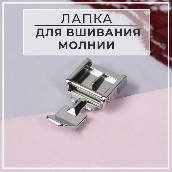 Лапкадля вшивания молнииШт.111Пресс ручной для установки фурнитуры универсальный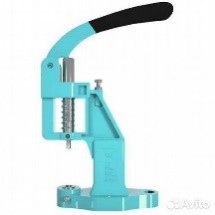 Tep-2Пресс универсальный, для установкилюверс,кнопок.Шт.1/212Насадкадля кнопок (Альфа) на пресс Tep-2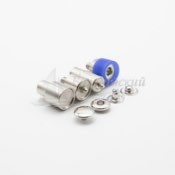 Матрица, пуансон используется в качестве насадкидляуниверсального пресса "Тер-2" и позволяет быстро и качественно установить кнопку.Шт.1РАСХОДНЫЕМАТЕРИАЛЫНА1-гоУЧАСТНИКАКАТЕГОРИИ «ШКОЛЬНИКИ»РАСХОДНЫЕМАТЕРИАЛЫНА1-гоУЧАСТНИКАКАТЕГОРИИ «ШКОЛЬНИКИ»РАСХОДНЫЕМАТЕРИАЛЫНА1-гоУЧАСТНИКАКАТЕГОРИИ «ШКОЛЬНИКИ»РАСХОДНЫЕМАТЕРИАЛЫНА1-гоУЧАСТНИКАКАТЕГОРИИ «ШКОЛЬНИКИ»РАСХОДНЫЕМАТЕРИАЛЫНА1-гоУЧАСТНИКАКАТЕГОРИИ «ШКОЛЬНИКИ»РАСХОДНЫЕМАТЕРИАЛЫНА1-гоУЧАСТНИКАКАТЕГОРИИ «ШКОЛЬНИКИ»1.Джинс "Тенсел"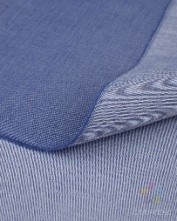 Состав:70%вискоза,30%п/э Цвет: темно - синий Плотность: 225 гр/м.пог Узор: без узораШирина:150смМетр2.202.Нитки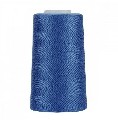 Цвет:вцветткани Состав: 100% п/эШт.43.Тесьма-резинка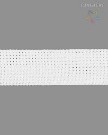 Уплотненная ш.4 смРАСХОДНЫЕМАТЕРИАЛЫНА1-гоУЧАСТНИКАКАТЕГОРИИ «СТУДЕНТЫ»РАСХОДНЫЕМАТЕРИАЛЫНА1-гоУЧАСТНИКАКАТЕГОРИИ «СТУДЕНТЫ»РАСХОДНЫЕМАТЕРИАЛЫНА1-гоУЧАСТНИКАКАТЕГОРИИ «СТУДЕНТЫ»РАСХОДНЫЕМАТЕРИАЛЫНА1-гоУЧАСТНИКАКАТЕГОРИИ «СТУДЕНТЫ»РАСХОДНЫЕМАТЕРИАЛЫНА1-гоУЧАСТНИКАКАТЕГОРИИ «СТУДЕНТЫ»РАСХОДНЫЕМАТЕРИАЛЫНА1-гоУЧАСТНИКАКАТЕГОРИИ «СТУДЕНТЫ»1.Джинс "Тенсел"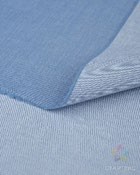 Состав:70%вискоза,30%п/э Цвет: темно-голубой Плотность: 225 гр/м.пог Узор: без узораШирина:150смМетр2.202.Прокладочный материал с термоклеевым покрытием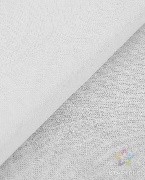 Флизелин точечный Ширина: 100смМетр1.03.Нитки п/э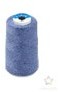 Цвет: в цвет ткани Состав: 100% п/э Цвет: темно-голубойШт.44.Тесьма-резинка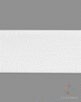 Цвет: белый Ширина: 5.0смМетр0.55.Пуговицы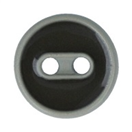 Тип пуговицы: двухпрокольные. Размер пуговицы 32 Цвет: никель Диаметр: 2,0 смШт.3РАСХОДНЫЕМАТЕРИАЛЫНА1-гоУЧАСТНИКАКАТЕГОРИИ «СПЕЦИАЛИСТЫ»РАСХОДНЫЕМАТЕРИАЛЫНА1-гоУЧАСТНИКАКАТЕГОРИИ «СПЕЦИАЛИСТЫ»РАСХОДНЫЕМАТЕРИАЛЫНА1-гоУЧАСТНИКАКАТЕГОРИИ «СПЕЦИАЛИСТЫ»РАСХОДНЫЕМАТЕРИАЛЫНА1-гоУЧАСТНИКАКАТЕГОРИИ «СПЕЦИАЛИСТЫ»РАСХОДНЫЕМАТЕРИАЛЫНА1-гоУЧАСТНИКАКАТЕГОРИИ «СПЕЦИАЛИСТЫ»РАСХОДНЫЕМАТЕРИАЛЫНА1-гоУЧАСТНИКАКАТЕГОРИИ «СПЕЦИАЛИСТЫ»1.Джинс "Тенсел"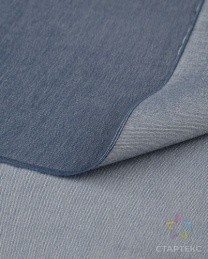 Состав:70%вискоза,30%п/э Цвет: синийОттенок: серо-синий Плотность:225гр/м.пог Узор: без узора Ширина: 150 смМетр2.202.Ниткип/э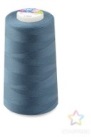 Цвет:вцветткани Состав:100% п/э Цвет: синийШт.43.Прокладочный материал с термоклеевым покрытиемФлизелинточечный. Ширина: 100смМетр1.04.Пуговицы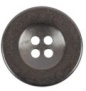 Тип пуговицы: четырехпрокольныеРазмер пуговицы 32 Цвет:никель Диаметр: 2,0 смШт.313Кнопки пружина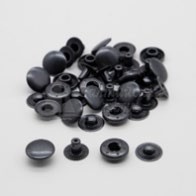 15мм (Альфа)Шт.35.Тесьма-резинкаЦвет: белый Ширина:6.0смМетр0.56.Застежка молния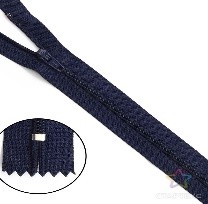 Вцвет ткани.Видзвена:пластикТ3 Длина: 18 смШт.1РАСХОДНЫЕ МАТЕРИАЛЫИ ОБОРУДОВАНИЕ, ЗАПРЕЩЕННЫЕ НА ПЛОЩАДКЕРАСХОДНЫЕ МАТЕРИАЛЫИ ОБОРУДОВАНИЕ, ЗАПРЕЩЕННЫЕ НА ПЛОЩАДКЕРАСХОДНЫЕ МАТЕРИАЛЫИ ОБОРУДОВАНИЕ, ЗАПРЕЩЕННЫЕ НА ПЛОЩАДКЕРАСХОДНЫЕ МАТЕРИАЛЫИ ОБОРУДОВАНИЕ, ЗАПРЕЩЕННЫЕ НА ПЛОЩАДКЕРАСХОДНЫЕ МАТЕРИАЛЫИ ОБОРУДОВАНИЕ, ЗАПРЕЩЕННЫЕ НА ПЛОЩАДКЕРАСХОДНЫЕ МАТЕРИАЛЫИ ОБОРУДОВАНИЕ, ЗАПРЕЩЕННЫЕ НА ПЛОЩАДКЕПринесенные участниками на площадку:Принесенные участниками на площадку:Принесенные участниками на площадку:Принесенные участниками на площадку:Принесенные участниками на площадку:Принесенные участниками на площадку:1.Материалы2.Фурнитура3.Приспособления4.ИТК, образцыузловДОПОЛНИТЕЛЬНОЕ ОБОРУДОВАНИЕ, ИНСТРУМЕНТЫ КОТОРОЕ НЕОБХОДИМО ПРИВЕЗТИ С СОБОЙ УЧАСТНИКУДОПОЛНИТЕЛЬНОЕ ОБОРУДОВАНИЕ, ИНСТРУМЕНТЫ КОТОРОЕ НЕОБХОДИМО ПРИВЕЗТИ С СОБОЙ УЧАСТНИКУДОПОЛНИТЕЛЬНОЕ ОБОРУДОВАНИЕ, ИНСТРУМЕНТЫ КОТОРОЕ НЕОБХОДИМО ПРИВЕЗТИ С СОБОЙ УЧАСТНИКУДОПОЛНИТЕЛЬНОЕ ОБОРУДОВАНИЕ, ИНСТРУМЕНТЫ КОТОРОЕ НЕОБХОДИМО ПРИВЕЗТИ С СОБОЙ УЧАСТНИКУДОПОЛНИТЕЛЬНОЕ ОБОРУДОВАНИЕ, ИНСТРУМЕНТЫ КОТОРОЕ НЕОБХОДИМО ПРИВЕЗТИ С СОБОЙ УЧАСТНИКУДОПОЛНИТЕЛЬНОЕ ОБОРУДОВАНИЕ, ИНСТРУМЕНТЫ КОТОРОЕ НЕОБХОДИМО ПРИВЕЗТИ С СОБОЙ УЧАСТНИКУ№ п/пНаименование оборудования или инструмента, или мебели НаименованиеФото необходимого оборудованияТехническиехарактеристики оборудования, инструментов и ссылка на сайт производителя, поставщикаЕд. измеренияНеобходимоекол- во1.КоробкаДля хранения персональных инструментов и приспособленийШт.12.Ножницы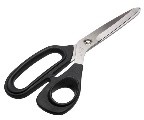 ПортновскиеШт.13.Колышек или приспособление длявывертывания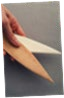 Устройство для формирования краев и угловШт.14.Наперсток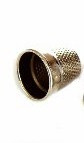 По размеру среднего пальца, рабочей рукиШт.15.Специальное устройство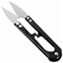 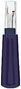 Для распаривания швов, обрезки ниток.Удобныйдля работыШт.16.Набор игл для ручного шитья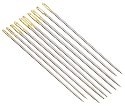 Разной длины и нумерации с широкими ушками).Шт.Неменее 38.Портновский мел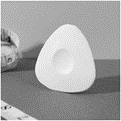 Или меловой карандаш, или обмылок. Белого цветаШт.19.Сантиметроваялента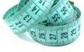 Длиной не менее 1,5м, ценаДеления должна быть 1ммШт.110.БулавкиДлиной 38 ммШт.Непортновские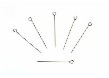 менее 100ДОПОЛНИТЕЛЬНОЕ ОБОРУДОВАНИЕ, ИНСТРУМЕНТЫ КОТОРОЕ МОЖЕТПРИВЕЗТИ С СОБОЙ УЧАСТНИК (при необходимости)ДОПОЛНИТЕЛЬНОЕ ОБОРУДОВАНИЕ, ИНСТРУМЕНТЫ КОТОРОЕ МОЖЕТПРИВЕЗТИ С СОБОЙ УЧАСТНИК (при необходимости)ДОПОЛНИТЕЛЬНОЕ ОБОРУДОВАНИЕ, ИНСТРУМЕНТЫ КОТОРОЕ МОЖЕТПРИВЕЗТИ С СОБОЙ УЧАСТНИК (при необходимости)ДОПОЛНИТЕЛЬНОЕ ОБОРУДОВАНИЕ, ИНСТРУМЕНТЫ КОТОРОЕ МОЖЕТПРИВЕЗТИ С СОБОЙ УЧАСТНИК (при необходимости)ДОПОЛНИТЕЛЬНОЕ ОБОРУДОВАНИЕ, ИНСТРУМЕНТЫ КОТОРОЕ МОЖЕТПРИВЕЗТИ С СОБОЙ УЧАСТНИК (при необходимости)ДОПОЛНИТЕЛЬНОЕ ОБОРУДОВАНИЕ, ИНСТРУМЕНТЫ КОТОРОЕ МОЖЕТПРИВЕЗТИ С СОБОЙ УЧАСТНИК (при необходимости)1.ПроутюжильникДлявыполнениявлажно-тепловых работШт.12.НитевдевательДля удобства при вдеваниинитки в ушко иглы3.Лекала портновские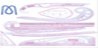 Удобной формыШт.1ОБОРУДОВАНИЕНА1-ГО ЭКСПЕРТАОБОРУДОВАНИЕНА1-ГО ЭКСПЕРТАОБОРУДОВАНИЕНА1-ГО ЭКСПЕРТАОБОРУДОВАНИЕНА1-ГО ЭКСПЕРТАОБОРУДОВАНИЕНА1-ГО ЭКСПЕРТАОБОРУДОВАНИЕНА1-ГО ЭКСПЕРТА№ п/пНаименованиеФото необходимого оборудования или инструмента, или мебелиТехническиехарактеристики оборудования, инструментов и ссылка на сайт производителя, поставщикаЕд. измеренияНеобходимоекол- во1.ПК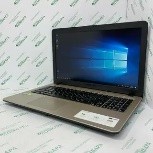 НоутбукШт.12Мышкадля ПК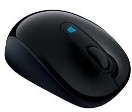 БеспроводногоподключенияШт.13Принтер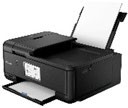 Технологияпечати-струйнаяФормат-A4Типпечати-Черно-белая Скорость печати A4-15 стр/минСкоростьсканированияA4- 15 стр/минШт.14.Стол офисный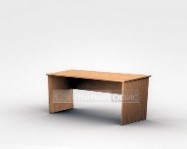 1400х600х750Шт.15.Стул посетителя офисный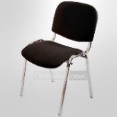 Размеры:55х80Шт.1РАСХОДНЫЕ МАТЕРИАЛЫ НА 1 ЭКСПЕРТАРАСХОДНЫЕ МАТЕРИАЛЫ НА 1 ЭКСПЕРТАРАСХОДНЫЕ МАТЕРИАЛЫ НА 1 ЭКСПЕРТАРАСХОДНЫЕ МАТЕРИАЛЫ НА 1 ЭКСПЕРТАРАСХОДНЫЕ МАТЕРИАЛЫ НА 1 ЭКСПЕРТАРАСХОДНЫЕ МАТЕРИАЛЫ НА 1 ЭКСПЕРТА№ п/пНаименованиеФото расходных материаловТехническиехарактеристики оборудования, инструментов и ссылка на сайт производителя, поставщикаЕд. измеренияНеобходимоекол- во1.Планшетс верхним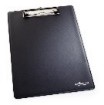 ФорматА4Позволяетделатьзаписина весуШт.1зажимом2.БумагаФ-А4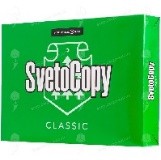 БумагаФ-А4Упаковка13.Шариковая ручка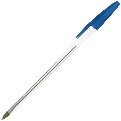 Цветчернил:синийШт.14.Карандашс ластиком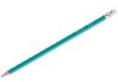 Пластиковыйилидеревянный, черно-графитный.Твердость-HB. ЗаточенШт.15.Сантиметровая лента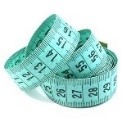 1.5метра.ДвухсторонняяШт.16.Линейка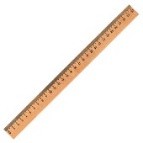 Деревяннаяшкольная30 смШт1ОБЩАЯИНФРАСТРУКТУРАКОНКУРСНОЙПЛОЩАДКИ(при необходимости)ОБЩАЯИНФРАСТРУКТУРАКОНКУРСНОЙПЛОЩАДКИ(при необходимости)ОБЩАЯИНФРАСТРУКТУРАКОНКУРСНОЙПЛОЩАДКИ(при необходимости)ОБЩАЯИНФРАСТРУКТУРАКОНКУРСНОЙПЛОЩАДКИ(при необходимости)ОБЩАЯИНФРАСТРУКТУРАКОНКУРСНОЙПЛОЩАДКИ(при необходимости)ОБЩАЯИНФРАСТРУКТУРАКОНКУРСНОЙПЛОЩАДКИ(при необходимости)Дополнительноеоборудование,средстваиндивидуальнойзащитыДополнительноеоборудование,средстваиндивидуальнойзащитыДополнительноеоборудование,средстваиндивидуальнойзащитыДополнительноеоборудование,средстваиндивидуальнойзащитыДополнительноеоборудование,средстваиндивидуальнойзащитыДополнительноеоборудование,средстваиндивидуальнойзащиты№ п/пНаименованиеФото необходимого оборудования, средстваиндивидуальной защитыТехническиехарактеристики оборудования, инструментов и ссылка на сайт производителя, поставщикаЕд. измеренияНеобходимоекол- во1.Порошковый огнетушитель ОП-4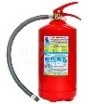 КлассВ-55В Класс А - 2 АШт.12.Флипчарт магнитно-маркерныйна треноге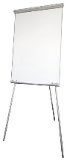 Размер доски: 60х90 см. Максимальная высота: 162 см Средняя высота: 125 см Минимальная высота: 96 см Размерупаковки:65х100х7смШт.13.Вешалкадля готовых изделий напольная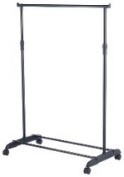 Длина: 145 см.Регулируемаявысота:90-155 см.Ширина:43см.Шт.24.Вешалка- плечики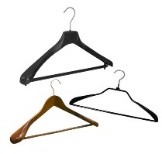 Возраст:от16лет Вес: 75 граммРазмер44-46Шт.155.Стулдляшвеи (газ-лифт)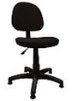 Общаявысотакресла:705/880 ммВысотакреслаотполадо сидения: 400/525 ммШт.30КОМНАТА УЧАСТНИКОВКОМНАТА УЧАСТНИКОВКОМНАТА УЧАСТНИКОВКОМНАТА УЧАСТНИКОВКОМНАТА УЧАСТНИКОВКОМНАТА УЧАСТНИКОВ№п/пНаименованиеФото необходимого оборудования или инструмента, или мебели, или расходных материаловТехническиехарактеристики оборудования, инструментов и ссылка на сайт производителя, поставщикаЕд. измеренияНеобходимоекол- во1.Стул посетителя офисный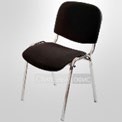 Размеры:55х80Шт.12.Вешалка напольная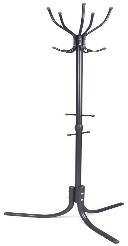 Размеры:60x60x180cмШт.2ДОПОЛНИТЕЛЬНЫЕТРЕБОВАНИЯК ПЛОЩАДКЕ/КОММЕНТАРИИДОПОЛНИТЕЛЬНЫЕТРЕБОВАНИЯК ПЛОЩАДКЕ/КОММЕНТАРИИДОПОЛНИТЕЛЬНЫЕТРЕБОВАНИЯК ПЛОЩАДКЕ/КОММЕНТАРИИДОПОЛНИТЕЛЬНЫЕТРЕБОВАНИЯК ПЛОЩАДКЕ/КОММЕНТАРИИДОПОЛНИТЕЛЬНЫЕТРЕБОВАНИЯК ПЛОЩАДКЕ/КОММЕНТАРИИДОПОЛНИТЕЛЬНЫЕТРЕБОВАНИЯК ПЛОЩАДКЕ/КОММЕНТАРИИКоличествоточекэлектропитанияииххарактеристики,количествоточекинтернетаи требования к нему, количество точек воды и требования (горячая, холодная)Количествоточекэлектропитанияииххарактеристики,количествоточекинтернетаи требования к нему, количество точек воды и требования (горячая, холодная)Количествоточекэлектропитанияииххарактеристики,количествоточекинтернетаи требования к нему, количество точек воды и требования (горячая, холодная)Количествоточекэлектропитанияииххарактеристики,количествоточекинтернетаи требования к нему, количество точек воды и требования (горячая, холодная)Количествоточекэлектропитанияииххарактеристики,количествоточекинтернетаи требования к нему, количество точек воды и требования (горячая, холодная)Количествоточекэлектропитанияииххарактеристики,количествоточекинтернетаи требования к нему, количество точек воды и требования (горячая, холодная)№ п/пНаименованиеНаименование необходимого оборудования или инструмента, или мебелиТехническиехарактеристики оборудования, инструментов и ссылка на сайт производителя, поставщикаЕд. измеренияНеобходимоекол- во1.РабочееместоЭлектрическая розетка4,5 кVТhttps://www.elfort.ru/Точка12.Рабочие местаЭлектрическая розеткаОбщая мощность приблизительно68кVТhttps://www.elfort.ru/Точка53.Сетевые удлинителиСфильтром3 розетки220VШт.14.Кулердля воды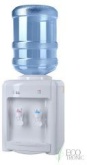 настольный без охлажденияШт.1Виды нозологийПлощадь, м.кв.Ширина	прохода	между рабочими местами, м.Специализированное оборудование,количество.*Рабочее место участника с нарушением слухаПлощадьзонына1 учащегося следует принимать не менее 2,5 м2;При кабинетах должны предусматриваться лаборантские площадьюнеменее 16 м2.В специализированных учебных заведениях расстояние между рядами столов - не менее 0,6 м; между столами в ряду - не менее 0,5 м; между рядами столов и стенами без оконныхпроемов-неменее 0,7м;междурядомстолови стеной с оконными проемами - не менее 0,5 м.Сурдопереводчик. Наличие индивидуального слухового (СА). Конкурсное задание, напечатанное на формате А-4. Звукоусиливающаяаппаратура, телефон громкоговорящий http://files.stroyinf.ru/data2/1/4293772/4293772221.htmРабочее место участника с нарушением зренияПлощадь зоны на 1 учащегося аппарата- более 3 м2Площадь ученическогостола 1мшириныи0,6м глубины для размещения брайлевскойлитературы и тифлосредствРасстояние между рядами столов - не менее 0,6 м; между столами в ряду - не менее 0,5 м; между рядами столов и стенами без оконныхпроемов-неменее 0,7м;междурядомстолови стеной с оконными проемами - не менее 0,5 мУвеличители, лупы. Конкурсное задание, напечатанное на формате А-4. http://proforient.fmcspo.ru/documents/metodics/rekomendatsii/perechen_oborudovaniyaРабочее место участника с нарушением ОДАМинимальный размер зоны на одно место с учетом подъезда и разворота коляски равен 1,8 x 1,8 м. Площадь зоны на 1 учащегосяаппарата-более3 м2В учебных мастерских, используемых инвалидами накреслах-колясках,ширина основного прохода, а также расстояние между станками должны быть не менее 1,6 мОснащение (оборудование) специального рабочего места оборудованием, обеспечивающим реализацию эргономических принципов (максимально удобное) Установка трансформируемых предметов мебели (столы, стулья).Стол–сизменяемыми высотой и наклоном. Стул – с изменяемым положением сиденья (наклон и высота) и с подставкой для ног.Конкурсное задание, напечатанное на формате А-4. http://meganorm.ru/Data2/1/4293784/4293784706.htmНарабочееместоучастникас нарушением ОДА (пользующихся инвалидной коляской) предусмотрена замена промышленных швейных машин на бытовые швейные машины).Рабочее место участника с соматическими заболеваниямиПлощадьзонына1 учащегося в учебныхкабинетах следуетпринимать не менее 2,5 м2;Объем производственных помещений на одного работающего инвалида принимается не менее 15 куб. м; площадь - не менее 4,5 кв. м; высота - не менее 3,2 м. Технологическое оборудование, площадь проходов, проездов, промежуточного складированияматериалови готовой продукции в указанную площадь не входит.Рабочие	места	при	их расположении			внепосредственнойблизостиот окондолжныбытьзащищены отперегревавлетнеевремя солнцезащитнымиустройствами.	Конкурсное задание,	напечатанное		на формате			А-4.http://base.garant.ru/12167594/53f89421bbdaf741eb2d1ecc4ddb4c33/#friends#ixzz5KnC4RBUqРабочее место участника с ментальными нарушениямиПлощадьзонына1 учащегося с нарушением интеллекта в учебныхкабинетах следуетпринимать не менее 2,5 м2В специализированных учебных заведениях расстояние между рядами столов - не менее 0,6 м; между столами в ряду - не менее 0,5 м; между рядами столов и стенами без оконныхпроемов-неменее 0,7м;междурядомстолови стеной с оконными проемами - не менее 0,5 м.Расстановка мебели так, чтобыу работника исключались наклонытуловища.Размещение полок и стеллажей не выше роста среднестатистического человека. Конкурсное задание, напечатанное на формате А-4.http://base.garant.ru/12167594/53f89421bbdaf741eb2d1ecc4ddb4c33/#friends#ixzz5KnC4RBUq